Búvárkodj a biológiábanA Verseghy Ferenc Gimnázium online biológia versenye a nyolcadik osztályos tanulók részére.III. feladatlapA beküldési határidő: 2021. december 10. (péntek) 
E-mail cím: biologia@verseghy.netfeladat	Ötféle asszociáció a puhatestűekbőlCsak a csigákra igazCsak a kagylókra igazCsak a fejlábúakra igazMindhárom csoportra igazEgyik csoportra sem igazKülső vázuk meszes héjKeringési rendszerük nyíltJellemző szervük a tölcsérKülső vázuk meszes házFejük hiányzikA kifejlett állat vedlik Jellemző szervük a reszelőnyelvTestnedvük vérnyirokLábuk karokra tagoltÉletműködéseik közül a táplálkozás és a légzés szorosan összefonódikZsigerzacskójuk feltekeredettSzárazföldiek is vannak közöttükEgyes fajainál szépiacsont találhatóSzájszervük a csáprágóZsigerzacskójuk a szerveket védifeladat	Nevezd meg az agy számokkal jelölt részeit! A megoldólapon dolgozz!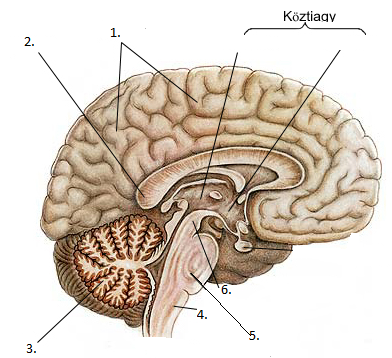 feladat	Négyféle asszociáció a központi idegrendszerbőlAgyvelőGerincvelőMindkettőEgyik semRésze a kérgestestA székletürítés reflexének a központjaÉrzékszervi központokat tartalmazCsak kevert (érző-mozgató) idegek kapcsolódnak hozzáSzelvényezett felépítésűFehér és szürkeállományra jól elkülöníthető31 pár ideg kapcsolódik hozzáSzürkeállománya belül helyezkedik el12 pár ideg tartozik hozzáMagasabb rendű vegetatív központjai vannakÉrzet kialakulhat a működése soránHopotalamuszában magok vannakfeladat	Madárismeretszárcsavörös vércsenagy lilikkakukkerdei fülesbagolytél elején „V” alakban érkeznek északról a csapataijellemző a csőre felett a fehér foltegyetlen fészekparazitánka levegőben egy helyen szitálva vadászikéjszakai életmódot folytatnapközben a sarjadó vetésen táplálkozika vízből csak nehézkesen, hosszas taposás után száll felhallása kiválógalambtermetű ragadozó madárkét ujja előre, kettő pedig hátrafelé állfeladat	Páros illesztésegerészölyvnemes kócsagtőkésrécekarvalyerdei szalonkajégmadármezei pacsirtameggyvágógalambtermetű, csíkos mellű, szürke tollú ragadozó, gyakran jelenik meg az etetők körüla tojó egyszínű barna, a hím feje fémeszöldomladékos folyópartokon földbe vájt lyukakban fészkelbarna színű, tyúknagyságú ragadozó, napközben a szántóföldek mentén, fákon, oszlopokon látni őkethelyből, függőlegesen is képes felszállnicsőre hosszú, érzékeny turkáló csőrcsőre kemény, vaskosa természetvédelem címermadarafeladat	Nevezd meg a képen látható szöveteket!feladat	Projekt munkaKészíts esszét a cukorbetegség gyakoriságáról, típusairól, kezelési lehetőségeiről és a megelőzéséről!
Az esszé terjedelme legalább 9000 karakter legyen (szóközökkel együtt)! A megoldásnál nem elfogadott az internetről egy az egyben letöltött anyagok beküldése! Más munkákból való idézetek esetén alkalmazz pontos forrásmegjelölést!MEGOLDÓLAPA megoldólapra írd fel a neved és iskolád!feladat	Ötféle asszociáció a puhatestűekbőlfeladat	Nevezd meg az agy számokkal jelölt részeit! A megoldólapon dolgozz!feladat	Négyféle asszociáció a központi idegrendszerbőlfeladat	Madárismeretfeladat	Páros illesztésfeladat	Nevezd meg a képen látható szöveteket!feladat	Projekt munka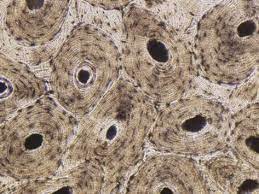 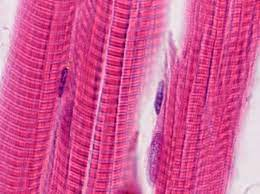 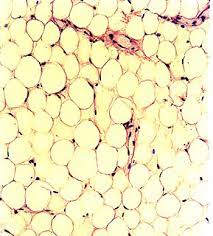 1.2.3.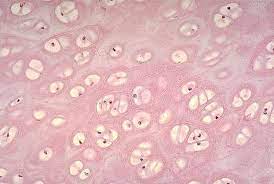 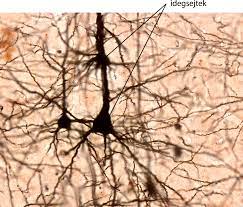 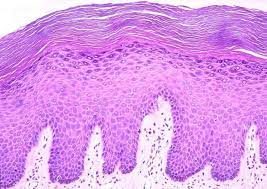 4.5.6.1.2.3.4.5.6.7.8.9.10.11.12.13.14.15.1.2.3.4.5.6.1.2.3.4.5.6.7.8.9.10.11.12.1.2.3.4.5.6.7.8.9.10.1.2.3.4.5.6.7.8.1.2.3.4.5.6.